Please complete a separate nomination form for each category / nomination. Please retain this word format and do not convert to PDF. Hand written forms will not be accepted.Completed nomination forms are to be emailed to the AMA Secretary (secretary@australianmastersathletics.org.au) by 31 January each year.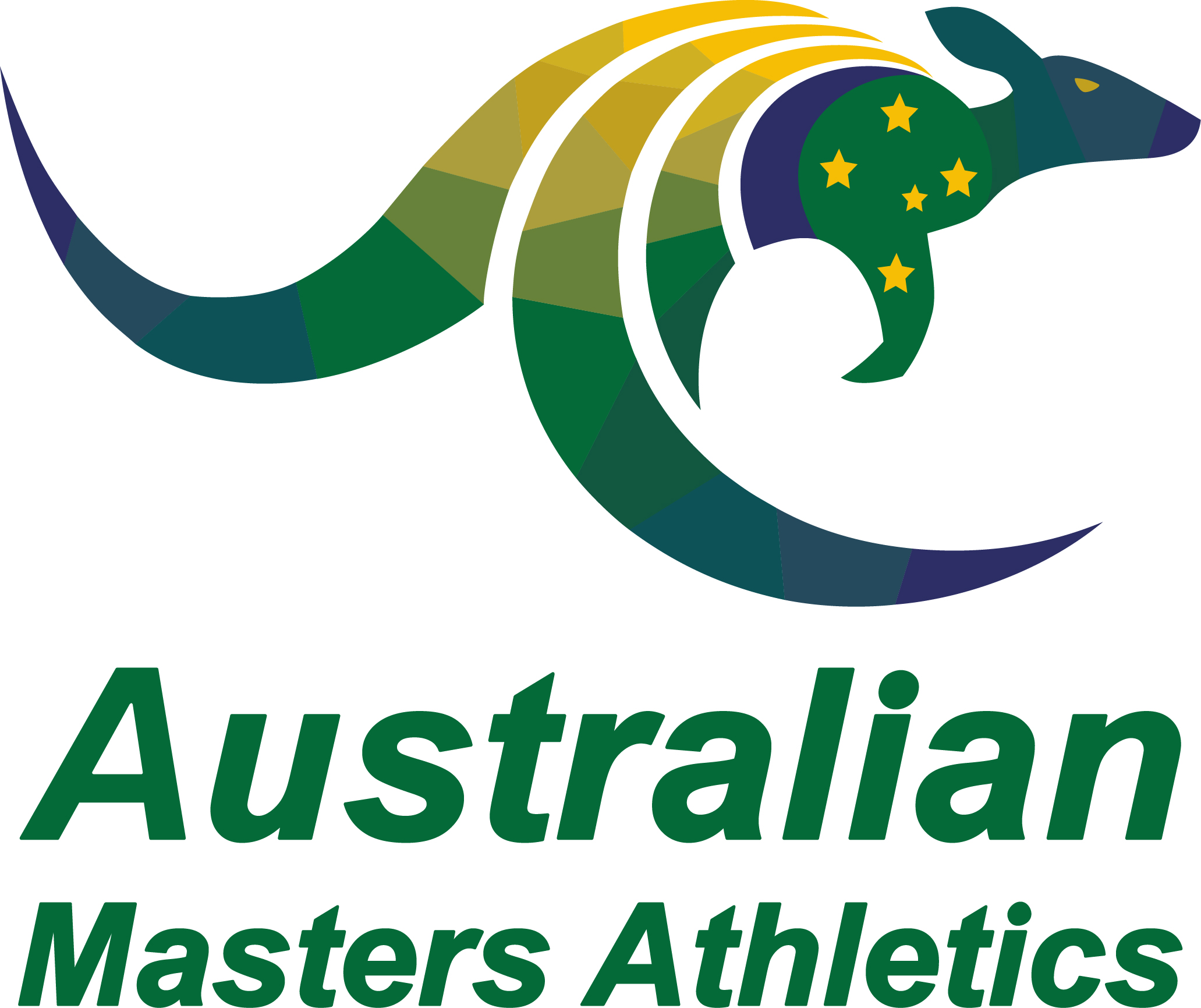 Annual Awards – Athlete Nomination FormState:Category:Name:Age Group:High resolution jpeg (at least 1MB) emailed separately to the Secretary High resolution jpeg (at least 1MB) emailed separately to the Secretary High resolution jpeg (at least 1MB) emailed separately to the Secretary High resolution jpeg (at least 1MB) emailed separately to the Secretary High resolution jpeg (at least 1MB) emailed separately to the Secretary Yes/No?Yes/No?Yes/No?Yes/No?EventPerformancePositionPositionCompetition name, location and dateCompetition name, location and dateCompetition name, location and dateType of Record if applicableWorld Rank / Age %OTHER: 100 words summarising the nominee and their performances:OTHER: 100 words summarising the nominee and their performances:OTHER: 100 words summarising the nominee and their performances:OTHER: 100 words summarising the nominee and their performances:OTHER: 100 words summarising the nominee and their performances:OTHER: 100 words summarising the nominee and their performances:OTHER: 100 words summarising the nominee and their performances:OTHER: 100 words summarising the nominee and their performances:OTHER: 100 words summarising the nominee and their performances:Name and contact email of person completing this form (in case additional information or clarification is needed):Name and contact email of person completing this form (in case additional information or clarification is needed):Name and contact email of person completing this form (in case additional information or clarification is needed):